Сессия 43 – ая                Решение №352                 20 февраля 2019 годаОтчет Геронтьева В.Е.,главы администрации муниципального образования «Звениговский муниципальный район», о результатах своей деятельности и деятельности администрации за 2018 годСобрание депутатов Звениговского муниципального районаР Е Ш И Л О:1.Отчет Геронтьева В.Е., главы администрации муниципального образования «Звениговский муниципальный район», о результатах своей деятельности и деятельности администрации за 2018 год, предусмотренный подпунктом 2 пункта 6.1. статьи 37 Федерального закона от 06.10.2003 года №131-ФЗ «Об общих принципах организации местного самоуправления в Российской Федерации», принять к сведению (отчет прилагается).2.Признать работу Геронтьева В.Е. и администрации муниципального района за отчетный период удовлетворительной.       Председатель Собрания депутатов       Звениговского муниципального района                            Н.Н.КозловаОтчетГлавы Администрации МО «Звениговский муниципальный район» Геронтьева Владимира Евгеньевича  о результатах своей деятельности и о деятельности Администрации Звениговского муниципального района  за 2018 год и задачах на 2019 годКак и в предыдущие годы, главным в деятельности руководства района было улучшение качества жизни населения, поступательное движение вперед в социально-экономическом развитии территории. Итоги прошедшего года - это общий результат работы органов местного самоуправления района, поселений, трудовых коллективов предприятий, учреждений, организаций, представителей бизнеса, всех без исключения, кто живет и трудится в Звениговском районе. Практически, по всем жизненно важным для населения района вопросам, мы находили взаимопонимание. Продуктивно решали возникающие проблемы.Подведение итогов исполнительного органа местного самоуправления о работе за год перед Собранием депутатов – это не просто требование Закона или Устава района, это - важнейшая форма нашего взаимодействия. Совместное обсуждение итогов, выявление тех проблем и болевых точек, которые волнуют жителей.В прошедшем году была продолжена работа над повышением открытости власти, принимая во внимание факт, что без учета мнения жителей сегодня нельзя принимать важные управленческие решения. Для информирования граждан о работе Администрации и предоставляемых услугах используется официальный сайт района и газета «Звениговская неделя». Сайт района за год посетили 34412 раз,  у газеты более 700 подписчиков (тираж 1600 экз.), и более 900    подписчиков  – «ВКонтакте».   Наши жители должны знать, что происходит в районе, над чем мы работаем, какие проблемы решаем, что получается, а что - пока нет.  Часть озвученных населением вопросов мы постарались решить  в отчетном году, над оставшимися предстоит работать в дальнейшем.  На территории района действуют  5 некоммерческих организаций, которые ведут работу с различными категориями граждан и оказывают населению различные социальные услуги. В 2018 году на ремонт помещения по адресу г. Звенигово, ул. Ленина д. 46 поддержку района получила некоммерческая организация Совет ветеранов в сумме 150 тыс. Кроме этого широкое распространение получило освещение деятельности   некоммерческий организаций района, что позволило им выйти на новый уровень. Активно развивается в настоящее время созданная в 2018 году некоммерческая организация «Федерация всестилевого каратэ». Главным инструментом проведения в 2018 году социальной, финансовой и инвестиционной политики на территории муниципального района является консолидированный бюджет района.Консолидированный бюджет муниципального образования «Звениговский муниципальный район» по доходам  за 2018 год исполнен в сумме 908,0 млн.рублей, что составило 99,7 % уточненных годовых назначений, в том числе безвозмездных перечислений 638,0  млн.рублей. Налоговых и неналоговых доходов поступило в консолидированный бюджет  в сумме 270,0 млн.рублей, что составило 101,2 % уточненных годовых назначений. В сравнении с  2017 годом доходов поступило больше на 23,6 млн.рублей или 109,6 %.Сумма безвозмездных перечислений за 2018 год составила  638,0  млн.рублей при годовом назначении 643,6 млн.рублей. Из них дотации составили 164,2 млн.рублей, субвенции  398,6 млн.рублей, субсидии –45,5 млн.рублей,  прочие межбюджетные трансферты составили 28,9 млн.рублей, поступления от денежных пожертвований 0,8 млн. рублей.Основная часть бюджетных средств 747,2 млн. рублей направлена на финансирование сферы образования, социально-культурной, а так же жилищно- коммунальной, что составляет 87,7 % от общей суммы расходов. В муниципальном образовании «Звениговский муниципальный район» 55 % от общей суммы расходов занимает выплата заработной платы, а это  468,5 млн.рублей.В общей сумме консолидированных расходов бюджета наибольший удельный вес занимают расходы:- по разделу «Образование» -  51,7 % (или 440,9 млн. рублей),-по разделу «Жилищно-коммунальное хозяйство» - 18,7 % (или  159,2 млн.рублей), - по разделам «Культура, кинематография» - 8,4 % (72 млн.рублей), - по разделу «Социальная политика» -  4,7 % ( 40,1 млн.рублей).Муниципальный долг на 1 января 2019 года составил 3,0 млн. рублей.Несмотря на то, что, в целом, по району в 2018 г., погашена кредиторская задолженность на сумму 45,1  млн. руб., тем не менее, по состоянию на 1 января 2019 года она составила 171,3 млн.рублей.Большое внимание Администрацией района уделяется эффективному использованию муниципального имущества и земельных ресурсов. Доходы от приватизации и сдачи имущества в аренду являются одним из источников формирования бюджета района.В отчетном году от использования имущества в консолидированный бюджет поступило от использования муниципального имущества – 5,533 млн. руб., от использования неразграниченных земельных участков, а так же земельных участков, находящихся в собственности района – 11,330 млн. руб. В условиях ограниченного бюджета оптимизация расходов выходит на первый план. Одним из механизмов повышения эффективности использования средств местного бюджета является муниципальный заказ, который формируется путем проведения торгов. В 2018 году проведено 22 процедуры закупок на общую сумму финансирования 12,6 млн. рублей.В течение года осуществлялось планирование и мониторинг социально-экономического развития района за 2018 год. Показателем стабильности экономического развития района выступает рост заработной платы работников предприятий и учреждений района. Средняя номинальная заработная плата, начисленная за январь – ноябрь 2018г. по крупным и средним организациям Звениговского муниципального района, составила 28 989,3 рубля (в среднем по республике  за январь-ноябрь  2018г. – 29 082,0 рубля) и увеличилась по сравнению с соответствующим периодом 2017г. на 11,6%.Средняя номинальная заработная плата, начисленная за ноябрь 2018 г. по отраслям:- сельское хозяйство – 50 183,1 руб.- обрабатывающие производства – 36 480,2 руб. -строительство – 34 800 руб.- образование – 17 412,1 руб.- здравоохранение – 22 325,9 руб.В январе-декабре 2018г. организациями, не относящимися к субъектам малого предпринимательства, средняя численность работников которых превышает 15 человек, отгружено продукции, выполнено работ и услуг собственными силами на сумму 23,6 млрд. рублей, что в действующих ценах выше уровня соответствующего периода 2017г. на 12,9%.Индекс промышленного производства Звениговского муниципального района в январе-декабре 2018г., по сравнению с соответствующим периодом 2017 года, составил 110,9 %.В январе-декабре 2018г. всеми организациями Звениговского муниципального района отгружено продукции промышленных производств на сумму 18,4 млрд. рублей или 10,9% от общего объема отгруженной продукции (работ, услуг) этих видов деятельности по республике. Объем производства продукции сельского хозяйства всех сельхозпроизводителей (сельхозорганизации, крестьянские (фермерские) хозяйства, индивидуальные предприниматели, население) в Звениговском муниципальном районе в январе-декабре 2018 года в действующих ценах, по предварительным расчетам составил 5 030,4 млн. рублей; индекс производства продукции сельского хозяйства – 110,5% (в сопоставимой оценке).Агропромышленный комплекс является одной ведущих отраслей экономики района. На территории района производственно-хозяйственную деятельность осуществляют 5 сельскохозяйственных и 2 перерабатывающих предприятия, в которых заняты 3191 человек. В 2018 году размер посевных площадей в  сельскохозяйственных предприятиях и крестьянских (фермерских) хозяйствах района составил 14219 га. В ООО Агрофирма «Рассвет» продолжают выращивать хмель. Единственное хозяйство в республике сохранило имеющую производственную базу для уборки, сушки шишек хмеля. В текущем году с 9 гектаров плантаций собрано 10,3 тонны сухого хмеля. Урожайность составила 11,7 ц с 1 га.За 2018 год сельскохозяйственными предприятиями реализовано скота и птицы 60 тыс. тонн, что составляет 107,9 % к аналогичному периоду прошлого года. Основную долю в производстве мяса занимает мясо свиней – 94 %. Валовое производство молока в сельскохозяйственных предприятиях  составило 3,8 тыс. тонн. Надой молока на одну корову в отчетном году - 4262 кг.Поголовье КРС в сельхозпредприятиях на 1 января 2019 года составляет 10,1 тыс. голов, в том числе коров – 879 голов. Численность свиней – 193,6 тыс. голов. Сельскохозяйственным и перерабатывающим предприятиям района оказана мера государственной поддержки с федерального и республиканского бюджета в размере 6,6 млн. рублей.Одним из важных направлений работы Администрации района муниципального района в сфере дорожной деятельности является сохранение от разрушения действующей сети автомобильных дорог и сооружений на них, обеспечение круглогодичного и безопасного движения транспортных средств по автомобильным дорогам. Транспортная сеть, ее состояние и развитие является одним из факторов, влияющих на социально-экономическое развитие муниципального района.В 2018 году, благодаря тесному сотрудничеству Правительства Республики Марий Эл и Администрации муниципального района, выполнен большой объем работ по дорожному строительству, который составил 11,9 тыс. кв.м. Всего было затрачено 12,45 млн. руб. в том числе доля РМЭ – 4,81 млн. руб., местного бюджета (муниципальный дорожный фонд) - 7,640 млн. руб.На 2019 год запланировано продолжение работ по ремонту и строительству дорог общего пользования местного значения:расширение ул. Ленина в г. Звенигово ремонт тротуара по ул. Центральная в п. Красногорскийремонт по ул. Полевая, Солнечная, Гоголя в п. Красногорскийремонт по пер. между ул. Жлезнодорожная и ул. Лесная в п. Суслонгер.ремонт по ул. Коммунаров в с. Кужмараремонт по ул. Октябрьская в д. Кокшамарыремонт по ул. Кологривова с. Кокшайскремонт по ул. Мари Луговая в д. Мари Луговаяремонт по ул. Большие Маламасы в д. Большие Маламасыремонт по ул. Студенческая в п. Шелангер Одним из главных приоритетов деятельности Администрации района является создание комфортных условий для проживания населения, а это в первую очередь улучшение жилищных условий и предоставление качественных коммунальных услуг хорошего качества. В текущем году в районе завершена реализация программы по переселению граждан из аварийного жилищного фонда в Звениговском районе. За  период действия программы построено 16 многоквартирных домов и переселено 890 граждан из 399 жилых помещений (расселено 58 многоквартирных домов признанных аварийными до 1 января 2012 года). С 1 января 2019 года в России стартовала новая программа по переселению россиян из аварийного жилья на 2019-2025 годы. Аварийный жилфонд, признанный таковым до 1 января 2017 года, по Звениговскому району включает 118 многоквартирных дома, из которых:г. Звенигово – 20 домовп. Красногорский – 43 домап. Суслонгер – 9 домовп. Мочалище – 44 домаДля начала реализации программы в 2019 году на территории Звениговского района уже имеются свободные квартиры в новых домах: г. Звенигово – 60 квартир, п. Красногорский – 16 квартир, п. Суслонгер и п. Мочалище – 38 квартир.Благодаря финансовой  помощи из резервного фонда Правительства РМЭ было продолжено выполнение аварийно -восстановительных работ на канализационном коллекторе в г. Звенигово на участке по ул. Пушкина протяженностью 250 метров стоимостью 12,0 млн. рублей.Выполнен капитальный ремонт дошкольных групп при МОУ «Звениговская СОШ №3» стоимостью 14,0 млн. рублей с учетом оборудования.   В 2018 году согласно республиканской программы капитального ремонта общего имущества в многоквартирных домах был проведен капитальный ремонт 7 многоквартирных домов, расположенных на территории Звениговского района. Общая сумма затрат составила 22,06 млн. рублей.  Источник финансирования – республиканский фонд капитального ремонта. Из них:по г. Звенигово – 2п. Красногорский – 4д. Поянсола – 1В рамках реализации республиканской адресной инвестиционной программы в 2018 году на территории Звениговского района были продолжены работы на объекте «Реконструкция очистных сооружений в пос. Красногорский», а так же было выполнено строительство объекта «Водоснабжение д. Кушнур с. Кожласола Звениговский район Республики Марий Эл». Общий объем финансирования указанных мероприятий составил 21,07 млн. рублей.Кроме того, в рамках реализации республиканской адресной инвестиционной программы в 2018 году завершено строительство стадион - площадки при школе № 2 в пос. Красногорский стоимостью 5,0 млн. рублей. Заказчиком-застройщиком данного объекта являлось Министерство спорта, туризма и молодежной политики Республики Марий Эл.В 2018 году выполнено строительство газопроводов высокого и низкого давления, обеспечивающих газоснабжение д. Малая Кужмара. Строительство газопроводов осуществлялось за счет средств ПАО «Газпром» и населения.Немаловажно отметить совместную работу организаций отрасли коммунального хозяйства и поселений района по ремонту и замене эксплуатируемых ими сетей. В 2018 году отремонтировано и заменено порядка 3,0 км водопроводных сетей,  выполнено устройство новой дополнительной водозаборной скважины на Сергушкинском водозаборе, заменены  участки теплотрасс в д. Шимшурга, д. Кокшамары.  В 2018 году  завершена подготовка проектно-сметной документации и получено положительное заключение государственной экспертизы  по объекту «Берегоукрепление в г. Звенигово РМЭ» стоимостью 346 млн. рублей. На данный момент ведется подготовка заявочных материалов для включения объекта в федеральную адресную инвестиционную программу.В 2019 году запланировано :- продолжение работ по замена участка канализационного коллектора по ул. Пушкина в г. Звенигово  протяженностью 250 м. Стоимость 10,0  млн. рублей. В целом же для завершения работ необходимо 43 млн. руб.- благоустройство набережной г. Звенигово (реализация проекта «Набережная – душа г. Звенигово»). Общая стоимость проекта - 55 млн. рублей.   - продолжение работ по   Сергушкинскому водозабору.Будет продолжена работа по реализации приоритетного проекта «Формирование комфортной городской среды»  в данном направлении запланировано:- благоустройство Церковного сквера в п. КрасногорскийВ Звениговском муниципальном районе активно реализуется программа поддержки местных инициатив. Это новый механизм, который позволяет оперативно выявлять и эффективно решать острые социальные проблемы на местном уровне. При этом население не только активно высказывает свои пожелания, но и принимает непосредственное участие в реализации проектов, а также в их софинансировании и контроле за ходом реализации.С начала  реализации программы (2014-2018 г.г.) по району реализовано 16 проектов местных инициатив на общую сумму 15,3 млн.рублей. В 2018 году по данной программе реализовано два проекта на общую сумму 2, 494 млн. руб. (ремонт тротуара по ул. Бутякова в г. Звенигово и модернизация уличного освещения в с. Кокшайск).Система образования насчитывает 36 муниципальных образовательных организаций, в которых обучаются и воспитываются 7735 детей, и 2 республиканских учреждения: Санаторная школа-интернат и Транспортно-энергетический техникум. Сегодня образование является фундаментом для будущего всего общества, поэтому школа должна быть местом открытий, творческих дел и успешных самостоятельных проектов для тех, кто учится и учит. Достижение данной цели осуществляется в динамично меняющихся условиях, а значит, неизбежно связано с преодолением проблем, которые требуют нестандартных решений и комплексного подхода. Одна из первоочередных задач, стоящих перед муниципальной системой образования – обеспечение доступности дошкольного образования.Охват детей дошкольным образованием продолжает увеличиваться. Численность детей в возрасте от 1,5 до 7 лет, получивших дошкольное образование составляет 2299 человек  или 59 % от общего количества детей данного возраста. На сегодняшний день, в очереди по устройству детей в дошкольные образовательные организации от 1,5 до 3-ёх лет состоит 475 ребятишек. В детских садах имеются свободные места для детей в возрасте от 4-х до 7-и лет, актуального спроса нет. Особо ощутим дефицит мест в дошкольных группах Кужмарской школы. Общее образование является базовым в образовательной системе, формирует основные образовательные навыки учащихся, способствует их профессиональному самоопределению. На протяжении последних лет в районе растет количество школьников. Если в 2016 году их было 4500,   2017г. – 4663, 2018 г. - 4735.Особая роль в воспитании подрастающего поколения традиционно принадлежит дополнительному образованию. Оно позволяет не только полноценно организовать досуг ребенка, но и максимально раскрыть его индивидуальные способности.В кружках и секциях занимаются 1947 ребенка - это 43 % от общего количества обучающихся.Инструментом оценки знаний обучающихся продолжает оставаться единый государственный экзамен, который в 2018 году прошел в штатном режиме без нарушения условий проведения. 465 выпускников получили аттестат о среднем  общем образовании (9 класс). 144 выпускника получили аттестаты о среднем образовании (11 класс). Подтвердили право на получение медалей «За особые успехи в учении» 27 обучающихся.В ежегодном послании Президента Российской Федерации Федеральному Собранию поставлена задача ликвидации второй смены в общеобразовательных учреждениях.	В настоящее время обучение в школах нашего района ведется в одну смену, кроме Звениговской школы №1. В 2019г. Администрация МО «Звениговский муниципальный район» в сфере образования продолжит работу:- по использованию типового проекта детского сада на 125 мест (5 групп) п. Знаменский Медведевского района для с. Кужмара (Примерная стоимость строительства – 80 млн. руб.)- работу по ПСД на капитальный ремонт II очереди детского сада «Карусель» в г. Звенигово. Стоимость выполнения проектных работ 780 тыс. руб.- по реализации Федеральной программы «Создание условий для занятий физической культурой и спортом в сельской местности» по которой выделены в бюджете 2019 г. лимиты 1,9 млн. руб. из средств федерального бюджета для капитального ремонта спортивного зала в МОУ «Исменецкая СОШ». В настоящий момент идут проектные работы. - по использованию типового проекта здания школы в Нижегородской области г. Богородск на 550 мест с блочной котельной для строительства нового здания МОУ «Звениговской СОШ №1».По поручению Главы Республики Марий Эл А.А. Евстифеева и при поддержке Министерства молодежной политики и спорта РМЭ завершены проектные работы по обустройству стадиона и ограждения МОУ «Красногорская СОШ №1». На данный момент ПСД сдано на экспертизу, для того, что бы в 2020 году войти в Федеральную программу «Развитие физической культуры и спорта в Российской Федерации на 2016-2020 годы» . Стоимость 4,5 млн. руб.В 2019 году Звениговский район вошел в федеральный проект «Спорт – норма жизни». Он предполагает размещение на базе учреждений района комплекса спортивно-технологического оборудования для создания малых спортивных площадок, монтируемых на открытых площадках или в закрытых помещениях, на которых возможно проводить тестирование населения в соответствии со Всероссийским физкультурно-спортивным комплексом «Готов к труду и обороне» (ГТО) стоимостью  3млн. руб.С 2015 года здравоохранение района осуществляет свою деятельность как государственное учреждение Республики Марий Эл. Тем не менее, Администрация района тесно работает с отраслью здравоохранения района.    На 01.01.2019 года  функционирует 25 учреждений здравоохранения: Центральная районная больница, Красногорская районная больница № 1, 6 врачебных амбулаторий (Мочалищенская, Суслонгерская, Кокшайская, Кужмарская, Красноярская, Кокшамарская) и 17 фельдшерско-акушерских пунктов. Круглосуточно дежурят 6 выездных фельдшерских  бригад скорой помощи. Привлечение медицинских кадров в ЛПУ района остаётся основным направлением в деятельности ГБУ РМЭ «Звениговская ЦРБ» В 2018 году в район  прибыло10 врачей различных специальностей.По программе «миллион молодым врачам» приступили к работе в сельской врачебной амбулатории 1 врач – терапевт, в Кроасногоской РБ № 1 врач – педиатр, в ЦРБ – врач – анестезиолог – реаниматолог.Проведён ремонт крыши Кужмарской врачебной  амбулатории, приспособительные работы по установке дентального аппарата в стоматологическом отделении, ремонт гинекологического, хирургического отделения, приёмного покоя, Крсногорской РБ № 1. Установлены окна в поликлинике, приёмном покое, хирургическом и инфекционном отдеклении.В 4 ЛПУ установлены теплосчётчики. ГБУ РМЭ «Звениговская ЦРБ» и Коасногорская РБ № 1 переведены на светодиодные источники освещения. Общая сумма, зхатраченная на ремонт составляет 4 980 000 рублей.Внедрены информационные системы в здравоохранении:приобретено 78 единиц компьютерной техники и офисного оборудования на суммк 2 480.000 рублей.Для ЛПУ района приобретено медицинское оборудование на сумму 19.481.222 рубля. Получены 2 автомобиля скорой  медицинской  помощи класса В.За 9 месяцев 2018 года произошло значительное улучшение показателей финансовой деятельности ГБУ РМЭ «Звениговская ЦРБ». За текущий период года доходы учреждения увеличились на 80 млн. рублей ( или на 50%). От оказания медицинской  помощи лицам, застрахованным на территории других субъектов РФ, доходы увеличились на 20,8 млн. рублей.Заработанные  средства направлены в первую очередь на погашения кредиторской задолжённости. На 01.04.2018г. кредиторская задолжённость составляла 39,2 млн. рублей, по состоянию на 01.01.2019г. она снизилась на 29,9 млн. руб ( или на 76,3%) и составила 9,3 млн. рублей.Кроме этого, оплачены текущие расходы на содержание учреждения в сумме 236  млн. рублей. Улучшение финансового положения учреждения позволило выполнить мероприятия по повышению заработной платы в соответствии с Указом Президента РФ от 7 мая 2012г. № 597.Средняя заработная плата врачей выросла на 22,6% и составила 51009 рублей, по среднему мед.персоналу на 1,1% и составила 23896 рублей. В целом по учреждению средняя заработная плата выросла на 11% и составила 24 520 рублей.Все мероприятия проводимые в ГБУ РМЭ «Звениговская ЦРБ» направлены на повышение доступности и качества медицинской помощи населению района.Особое место в районе отводиться решению проблем, касающихся слабозащищенных слоев населения, пенсионеров, инвалидов. На территории района функции по предоставлению различных мер социальной поддержки населению оказывает Государственное казенное учреждение Республики Марий Эл «Центр предоставления мер соцподдержки населению в Звениговском районе». Центр соцподдержки в 2018 году осуществлял комплекс мер по реализации федеральных и республиканских нормативных правовых актов по предоставлению отдельным категориям граждан мер социальной поддержки, а так же осуществлял работу в пределах своих полномочий по вопросам опеки и попечительства.По состоянию 1 января 2019 года в очереди на улучшение жилищных условий числятся 14 человек из них: 12 ветеранов боевых действий, 1 член семьи погибшего участника ВОВ и 1 инвалид ВОВ.По состоянию на декабрь месяц  2018 года в районе проживает более 42 тыс.человек. Мерами социальной поддержки через центр ежемесячно пользуются 24135 человек, что составляет 57 % и выплачена им сумма за 2018 год составила 183,7 млн.рублей.В сфере физической культуры и спорта по прежнему основной задачей остается сохранение здоровья людей, воспитание здорового молодого поколения, профилактика безнадзорности и молодежной преступности. Именно поэтому развитие спортивной базы района, активизация всех форм спортивной жизни является одной из приоритетных задач районной администрации. В 2018 году проведено сектором  69 соревнований по 22 видам спорта с охватом 3967 человек.  В отчётном году звениговские спортсмены принимали активное участие в международных,  российских, окружных, межрегиональных, республиканских стартах.  Женская команда «Нуктуж» (тренер Георгий Евдокимов)  вновь успешно соревновалась с сильнейшими отечественными коллективами в спортивной лапте, заняла третье место на XII Всероссийских сельских спортивных играх в Курске, второе место в розыгрыше Кубка России по мини-лапте в Йошкар-оле.  Хоккеисты «Юшута» (Мочалище) и «Автодрайвера» (Красногорский) не знали равных в первенстве РМЭ.  Победителями и призёрами  республиканских соревнований юных футболистов клуба «Кожаный мяч» и юных хоккеистов клуба «Золотая шайба»  им. А,В. Тарасова стали команды «Жемчужина» (Звенигово) , «Мотор» (Красногорский), «Юшут» (Мочалище). Звениговская «Жемчужина» (тренер Степанян Г.С.) в сентябре представляла Марий Эл во Всероссийских соревнованиях «Кожаный мяч» в Ростове-на-Дону.В целом в районе активно занимаются физкультурой и спортом более 14 тысяч человек. Большое количество соревнований проводится в городских и сельских поселениях, на предприятиях, учебных заведениях, учреждениях. Серьёзное внимание уделяют спортивно-массовой работе  в ОАО «Красногорский КАФ», ОАО «Завод «Электродвигатель», Мочалищенской, Шелангерской , Красногорской №2 школах, Звениговском лицее. Много сделано для развития и модернизации материальной базы. Большое количество соревнований проводится в городских и сельских поселениях, на предприятиях, учебных заведениях, учреждениях. В 2018 году все районные мероприятия и вся работа учреждений культуры была направлена на сохранение культурного потенциала и нематериального культурного наследия, развитие самодеятельного художественного творчества, обеспечение равных возможностей жителям района в получении доступа к культурным ценностям. Учреждения культуры района способствуют реализации различных программ, принятых на республиканском и муниципальном уровнях.  Сеть учреждений культуры представлена в виде МБУК «Звениговский РЦДиК «Мечта», 27 культурно-досуговых учреждений расположенных на территории городских и сельских поселений, 5 детских школ искусств, 1 Звениговского районного краеведческого музея, и 23 библиотек и Дом народных умельцев.        Специалисты МБУК «Звениговская межпоселенческая библиотека» приняли участие во Всероссийском конкурсе проектов «Культурная мозаика малых городов и сел» и выиграли грант с проектом «По следам Емельяна Пугачева» (сельская туристическая тропа) 700 000 рублей. Проект включает в туристическую тропу 4 поселения: Красногорский, Кокшамарский, Кужмарский, Кокшайский. Реализация проекта состоялась в августе  2018 года. В продолжение этого проекта  с 27 по 29 октября в Москве прошел Федеральный семинар для победителей конкурса проектов «Культурная мозаика: партнёрская сеть». В рамках семинара прошла стратегическая сессия, посвященная подведению итогов трехлетней работы и обсуждению перспектив развития программы «Культурная мозаика: партнёрская сеть». На семинаре приняла участие директор "Звениговского районного краеведческого музея" В.А.Музурова с проектом "Звениговский туризм: сила земли", который вошёл в число победителей Всероссийского конкурса "Культурная мозаика: партнерская сеть" 2018 – 2020» и выиграл 700 000 рублей.В 2018 году присуждено звание Лауреата конкурса «Лучшее муниципальное учреждение культуры, находящегося на территории сельского поселения» Чуваш-Отарскому сельскому Дому культуры (заведующая Орлова И.Н.). На выделенное денежное вознаграждение в сумме 100 000 рублей были приобретены костюмы для народного фольклорного коллектива «Чувашъен». По инициативе марийского регионального отделения партии «Единая Россия» в нашей республике реализуется проект «Местный дом культуры», направленный на модернизацию домов культуры.Разработана ПСД по строительству Шелангерского ЦДиК.   В 2018 году выполнены работы:- МБУК «Звениговская межпоселенческая библиотека»: реконструкция крыльца и устройство пандуса на общую сумму – 177819 руб.;- Кужмарский ЦДиК -  установка металлических дверей, окон ПВХ, текущий ремонт на сумму – 544733 руб.;- Красноярский ЦДиК -  ремонт крыльца, фасада, оконных и дверных проемов и установка пандуса на сумму - 823305 руб.;- Красногорский ЦДиК – частичный ремонт кровли, водопровода и установка пожарной сигнализации на сумму – 626746 руб.;- Красногорский ДК – частичный ремонт системы отопления, установка двери – 55652 руб.;- Кокшайский СДК – ремонт помещения на сумму – 40000руб.ВСЕГО: 2 268 255,56 рублей.Приобретено дров на осенне–зимний период 2017-2018 гг. для учреждений культуры 280 куб. м. на сумму 216 985 руб.Кроме этого:1.  За счет районного бюджета приобретено:МБУК «Звениговский РЦДиК «МЕЧТА»: а) музыкальное оборудование: - акустическая система – 82500 руб.; - усилитель мощности – 40940 руб.;-  микшерный пульт – 40190 руб.;-  микрофонный кабель – 3 260 руб.;- радиосистема – 10800 руб.;- стойка микрофонная – 3463 руб.;- Блок СКЗИ тахографа «НКМ-2» на ПАЗ – 17000 руб.          Всего на сумму  198153,02 рублей.  Звениговский краеведческий музей:Приобретены экспонаты в музей на сумму 10000,00 руб.2. За счет федерального бюджета приобретены книги для библиотек на сумму 13010,0 руб.; республиканского бюджета – 1131,30 руб., местного бюджета – 10282,63 руб. и проведена подписка на сумму 55 074,40 руб.3. За счет местного бюджета приобретены сценические костюмы в МБУК «Звениговский РЦДиК «МЕЧТА» на сумму – 97020,00 руб.4. За счет внебюджетных средств приобретено:МБУК «Звениговский РЦДиК «МЕЧТА»:- 2-х канальный подавитель обр.связи – 25990 руб.;- акустическая система – 22600 руб.;- дым машина – 9619 руб.;- сценические костюмы – 137747,01 руб.;- компьютер – 41000 руб.;- ноутбук – 18600 руб.;- принтер 5 шт. – 43371,52 руб.МБУДО «Звениговская ДШИ»: - телевизор – 19180,00 руб.МБУК «Звениговская МБ»:- приобретены книги – 58157,95 руб.МБУК «Звениговский краеведческий музей»:- приобретены экспонаты – 7000,00 руб.В настоящий момент идет разработка ПСД по реконструкции Красногорского ЦДиК, стоимость ________руб. Далее проект будет направлен на экспертизу для вхождения в программу. Идет  экспертиза проектной стоимости объекта – строительство Шелангерского ЦДиК, запланирована разработка ПСД под Чуваш-отарский сельский клуб, идут ремонтные работы по Звениговскому краеведческому музею, в рамках проекта «Местный дом культуры» планируется установка дренчерной системы пожаротушения сцены в здании Звениговского РЦДиК «Мечта» общей стоимостью 3 млн. 100 тыс. руб. из них 1,5 млн. руб. составляют средства федерального бюджета. При реализации социальной политики особый акцент ставится на повышении приоритетности работы с молодежью. От того, как сегодня обучена и воспитана молодежь, какими обладает навыками, зависит наше с вами будущее. В муниципальном образовании «Звениговский муниципальный район» реализуется муниципальная программа  «Жилье для молодой семьи» на 2016-2020 годы.В 2018 году социальную выплату получила 1 семья на общую сумму 1025545,5 руб. (432773,38 руб. - средства федерального бюджета).В сводном списке участников подпрограммы «Обеспечение жильем молодых   семей» федеральной целевой программы «Жилище» на 2015-2020 годы по муниципальному образованию «Звениговский муниципальный район» на 2019 год состоит 176 молодых семей.В пропаганде здорового образа жизни среди сверстников активно участвуют - 12 волонтерских отрядов. В районе активно действуют 6 военно-патриотических клубов Всего в 2018 году проведено более 150 мероприятий патриотического направления с охватом более 22000 человек. Главным направлением в работе отдела ЗАГС является обеспечение своевременной, полной и правильной регистрации актов гражданского состояния в защиту прав и законных интересов граждан. В 2018 году отделом переведено в электронную форму книг государственной регистрации актов гражданского состояния (актовых книг) – 115 097  зарегистрировано. В течение года отделом зарегистрировано 3291 актов гражданского состояния. За отчетный год в районе родилось 392 младенца, это на 55 младенцев меньше, чем в 2017 году. Число умерших составило - 638 человека, это на 2 человек больше, чем в 2017 году.  Большое внимание уделяется Администрацией района вопросам информатизации:- это использование сети Интернет, видео - конференций. В Администрации района продолжается работа по развитию новой для нас формы взаимодействия с жителями района – предоставление услуг в электронном виде. Это сложная, кропотливая, но необходимая работа.Заключено соглашение с Автономным учреждением Республики Марий Эл «Дирекция многофункциональных центров предоставления государственных и муниципальных услуг в Республике Марий Эл» по оказанию 4-х муниципальных услуг через МФЦ: Население активно используется официальный сайт МО «Звениговский муниципальный район», который позволяет всем желающим узнать новости, события, происходящие в районе. Общее число посещений сайта за 2018 год составило – 34412.В целях обеспечения выполнения мероприятий по гражданской обороне, предупреждению и ликвидации чрезвычайных ситуаций, в 2018 году в районе были проведены 6 заседаний антитеррористической комиссии, 14 заседаний комиссии по предупреждению и ликвидации чрезвычайных ситуаций и обеспечения пожарной безопасности. Под руководством сектора ГО ЧС и МП функционирует Единая дежурно-диспетчерская служба, которая является органом повседневного  круглосуточного управления ситуацией в районе - осуществляет сбор и анализ информации о чрезвычайных ситуациях на территории района, для оперативного реагирования на них. В муниципальном образовании «Звениговский муниципальный район», была введена Система-112 - система обеспечения вызова экстренных оперативных служб по единому номеру «112», которая работает в штатном режиме.Изменения в экономике потребовали от нас мобилизации всех сил, знаний, возможностей. С уверенностью могу сказать, что мы сохранили приоритеты, во главе которых – человек, житель Звениговского района, его социальное благополучие и уверенность в завтрашнем дне.Отчету моей работы главы Администрации района и работе Администрации муниципального района предшествовала плодотворная совместная работа с депутатами всех уровней, руководителями органов государственной власти, главами администраций поселений, руководителями предприятий и учреждений, общественными организациями. _____________________________________________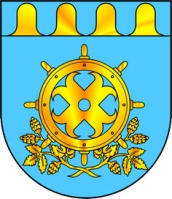 ЗВЕНИГОВСКИЙ МУНИЦИПАЛЬНЫЙ РАЙОНЖЫН КУДЫМШО СОЗЫВ ДЕПУТАТ-ВЛАКЫН ПОГЫНЫМАШЫШТСОБРАНИЕ ДЕПУТАТОВ ШЕСТОГО СОЗЫВА ЗВЕНИГОВСКОГО МУНИЦИПАЛЬНОГО РАЙОНА- благоустройство дворовой территории в г. Звенигово по ул. Ленина 7, ул. Бутякова 94, ул. Бутякова 96, ул. Комсомольская д. 6- благоустройство дворовой территории в п. Красногорский по ул. Афанасьева№3-12- благоустройство дворовой территории в п. Суслонгер по ул. Школьная, 27, ул. Школьная, 23, ул. Мира, 8- благоустройство дворовой территории в с. Исменцы, ул. Молодежная, д.1-3- благоустройство дворовой территории в с. Кужмара, ул. Центральная, д. 10-12- благоустройство дворовой территории в д. Кокшамары, ул. Молодежная, д. 29- благоустройство дворовой территории в с. Красный  Яр, ул. Центральная, д.3- благоустройство дворовой территории д. Филиппсола, ул. Молодежная, д.1,2,31. Предоставление социальных выплат на проведение мероприятий по улучшению жилищных условий граждан, молодым семьям и молодым специалистам, проживающим в сельской местности.2. Признание молодой семьи участницей подпрограммы «Обеспечение жильем молодых семей» федеральной целевой программы «Жилище на 2016-2020 годы».3. Выдача архивных справок, копий документов и выписок.4. Прием заявлений, постановка на учет и зачисление детей в образовательные учреждения, реализующие основную образовательную программу дошкольного образования (детские сады).